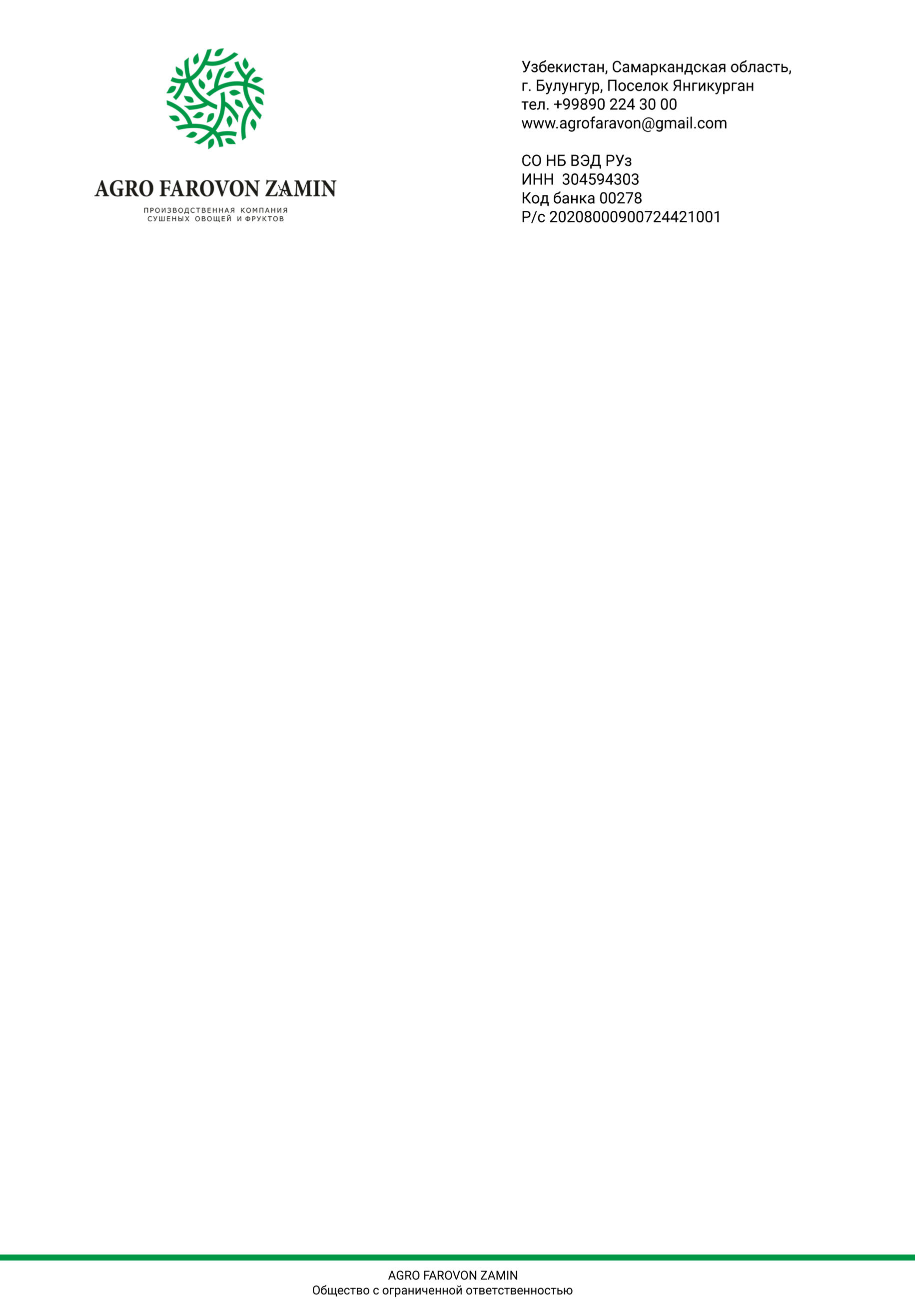 КОММЕРЧЕСКОЕ ПРЕДЛОЖЕНИЕ       Компания ООО «AGRO FAROVON ZАMIN» создана в 2017г., является новой компанией, которая укомплектована современным оборудованиемот ведущих производителей Бельгии (FAM, TOMRA) и Турции (BIGTEM).       Предприятие имеет собственные земельные площади в количестве 300 Га, на которых выращивается с/х продукция. При выращивании с/х культур используются семена Голландских селекционных институтов. Посадка и обработка с/х культур производится калифорнийским методом.      На текущий момент наша компания, может предложить нижеследующую продукцию на условиях EXW завод изготовителя (Самарканд, Узбекистан):     Помимо вышеуказанного наша компания имеет возможность осуществить любую форму нарезки сушеной продукции - кубики, кольца, соломка и любые размеры 10х10, 6х6, 3х3, 3х1, и другие под Ваш заказ.   Мы готовы рассмотреть запросы на сушку любой иной интересующей Вас продукции, обговорить цены и условия поставки.              С уважением,               Директор                                                                                                                          Жалилов Б.НаименованиеЕд.изм.ЦенаПримечаниеПерец сладкий зеленый размер (5*10)кг3$; Имеется в наличии 13 т.Цуккини размер(5*10)кг2,7$; Имеется в наличии 35т.Лук репчатый (желтый)кг2,5$;Под заказ